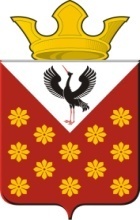  ГЛАВА МУНИЦИПАЛЬНОГО ОБРАЗОВАНИЯКраснополянское сельское поселениеБайкаловский районСвердловской областиПостановление    от    26.12.2014  г.                                                                            №  258   с. КраснополянскоеО включении в реестр муниципальной собственности невостребованных земельных долейНа основании решения по гражданскому делу № 2-297/2014 Байкаловского районного суда Свердловской области от 11.11.2014 года, вступившего в законную силу 12.12.05.2014 года, решения по гражданскому делу № 2-298/2014 Байкаловского районного суда Свердловской области от 11.11.2014 года, вступившего в законную силу 12.12.2014 года, решения по гражданскому делу № 2-299/2014 Байкаловского районного суда Свердловской области от 12.11.2014 года, вступившего в законную силу 13.12.2014 года, решения по гражданскому делу № 2-300/2014 Байкаловского районного суда Свердловской области от 12.11.2014 года, вступившего в законную силу 13.12.2014 года, решения по гражданскому делу № 2-301/2014 Байкаловского районного суда Свердловской области от 13.11.2014 года, вступившего в законную силу 16.12.2014 года, решения по гражданскому делу № 2-302/2014 Байкаловского районного суда Свердловской области от 13.11.2014 года, вступившего в законную силу 16.12.2014 года, решения по гражданскому делу № 2-308/2014 Байкаловского районного суда Свердловской области от 18.11.2014 года, вступившего в законную силу 19.12.2014 года, решения по гражданскому делу № 2-309/2014 Байкаловского районного суда Свердловской области от 18.11.2014 года, вступившего в законную силу 19.12.2014 года, решения по гражданскому делу № 2-310/2014 Байкаловского районного суда Свердловской области от 19.11.2014 года, вступившего в законную силу 20.12.2014 года, решения по гражданскому делу № 2-311/2014 Байкаловского районного суда Свердловской области от 19.11.2014 года, вступившего в законную силу 20.12.2014 года, решения по гражданскому делу № 2-312/2014 Байкаловского районного суда Свердловской области от 20.11.2014 года, вступившего в законную силу 23.12.2014 года, решения по гражданскому делу № 2-313/2014 Байкаловского районного суда Свердловской области от 20.11.2014 года, вступившего в законную силу 23.12.2014 года,  решения по гражданскому делу № 2-314/2014 Байкаловского районного суда Свердловской области от 21.11.2014 года, вступившего в законную силу 23.12.2014 года,ПОСТАНОВЛЯЮ          1 .Администрации Краснополянского сельского поселения:           1.1. Принять в муниципальную собственность 317 (триста семнадцать) невостребованных земельных долей в праве общей долевой собственности размером 7,8 га каждая, общей площадью  2 469,6 га, находящиеся на земельном участке (кадастровый номер 66:05:0000000:91), расположенного по адресу: Свердловская область, Байкаловский район, ориентир:   земельные массивы колхоза  «Победа».         1.2 Специалисту по земельным и имущественным отношениям Белоноговой Е.Л. подать документы для  регистрации права муниципальной собственности в Управление Федеральной службы государственной регистрации, кадастра и картографии по Свердловской области.          2. Обнародовать постановление в соответствии с Уставом Краснополянского сельского поселения.Глава Краснополянского сельского поселения                                                                     Г.М. Губина